VSF CANADASOUTH SUDAN PROGRAM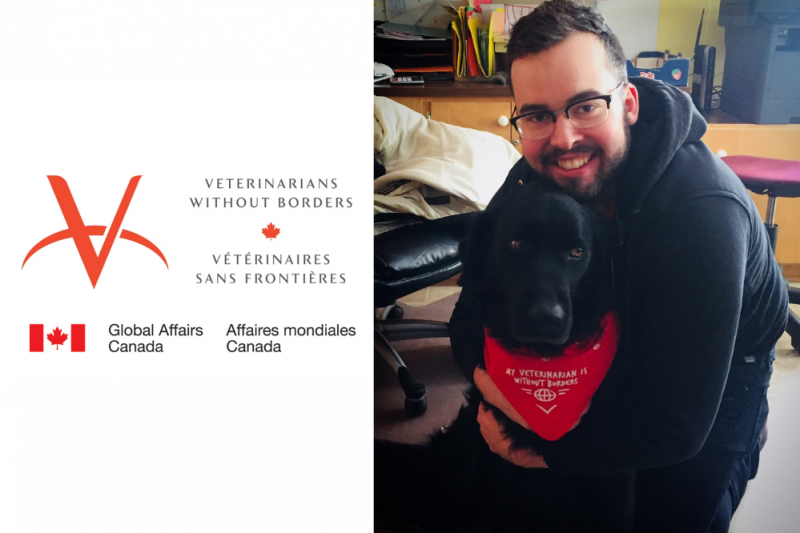 [2023 – 2024]GENERAL INSTRUCTIONS.VSF Canada is a Non-Governmental Organization registered under NGO ACT of 2016. VSF Canada is inviting application for Pre-qualification of suitable and reputable suppliers for the year 2023/2024. Those interested are requested to provide basic company information guided by the questions listed below;Provide all the information as per the pre-qualification document.Clearly indicate the procurement category being applied for. VSF-Canada will examine the document for completeness and responsiveness to the Prequalification Questionnaire (PQQ) Requirements. Incorrect information will render the document ineligibleThe Prequalification package should be submitted bound with all pages numbered, counter signed and stamped.The Prequalification committee shall not be responsible for loss of documents through loose binding.Important Notes for ApplicantsThe sole purpose of this document is to assist VSF Canada (VSF-Canada) in identification and evaluation of potential suppliers who may subsequently be invited to tender or provide quotes for supply of goods and/or services within the respective procurement categories for the year 2023 – 2024. A separate Questionnaire shall be filled out for EACH PROCUREMENT CATEGORY applied for.The Questionnaires shall be filled in English and shall be prepared in indelible ink.Any Corrections must be initialed by the person or persons who sign(s) the document: Otherwise, the application will be voided.Answer all questions and where the question is not applicable, indicate an N/A. Where necessary, answers shall be provided on separate sheets.The completed document shall be signed off and initialed by Director/Partner of the Organization and rubber stamped on each page and signed on the last page in the space provided. As part of this review process, the prequalification committee may request the applicant for a site Visit its premises.The information provided herein is strictly confidential.Successful applicants will be included in the VSF-Canada Suppliers Catalogue for 2023 – 2024(A)-GENERAL BUSSINESS INFORMATION.CATEGORY APPLIED FOR…..……………………………………………………………………………………………………..(B)-COMPANY PROFILE.Please provide a detailed and comprehensive company profile, which shall include among others the following mandatory information:Company Background, Core business focus area, products, services, technical activities, years of business operation.Copies of the following certificates:Certificates of Incorporation/Registration.VAT Registration.Tax Clearance Certificates.Tax Identification Certificate.Valid Business License. Letter of Certification from Banker/sAt Least FOUR Latest Trade References/Recommendations from your Main Clients – (Must be within the last Two Years)Note: You are free to include any other information that may be relevant to the application.(C)-DECLARATIONIII. 2023/2024 VSF-CANADA PROCUREMENT CATEGORIES.Prequalification documents must be submitted through email with marked “Prequalification of suppliers for 2023 – 2024” with category reference number addressed to: email: taban@vwb.org and copying john@vwb.org  by January 8th, 2024 at 5:00PM (South Sudan Local Time). SELECTION CRITERIA: ONLY companies that fully and satisfactorily meet the requirements listed in Section 2 above (Mandatory information and documentation), the Vendor Prequalification Form and any other criteria which the Procurement Review Committee shall deem necessary for this purpose, shall be pre-qualified and shall be invited to participate in the subsequent bidding process. South Sudanese Companies/ Companies owned by South Sudanese will be given priority if they meet the requirements.BIDDERS WILL BE EVALUATED AND SCORED BASED ON THE FOLLOWING CRITERIA DETERMINED FROM REQUIREMENTS LISTED IN SECTION (B) ABOVE:Note: Only bidders whose submissions score a minimum of 75 marks from the evaluation will be pre-qualified.Disclaimer:This is an invitation to treat and VSF Canada South Sudan Program may cancel the process at any time without notice. Submission of applications does not result in any contractual relationship between the bidder and VSF Canada South Sudan Program.VSF Canada South Sudan is under no obligation whatsoever to prequalify any bidder, but the decision of the evaluation committee guided by the advised criteria shall be final.The bidder is fully liable for any costs incurred in the preparation and submission of their application. PARTICULARS RESPONSERESPONSEFull Registered Name of Organization:Form of Company i.e. Ltd, Sole proprietorshipCompany Owners.Name of Directors:Is the Business an Agent, Broker, Retailer,Manufacturer, Principle service Provider?Full Physical and Registered address ofprincipal place of Business:Full Postal address of the principle Place of BusinessTelephone Numbers (S):Fax Number:Email address:Website address:Contact Person within the organization to whom enquiries about this bid should be directed:NAME:Contact Person within the organization to whom enquiries about this bid should be directed:TITLE:Contact Person within the organization to whom enquiries about this bid should be directed:TEL:Contact Person within the organization to whom enquiries about this bid should be directed:FAX:Contact Person within the organization to whom enquiries about this bid should be directed:EMAIL:I/WE the Undersigned declare that to the best of my/Our knowledge the answers submitted (and any supporting documentation together with the details of the attached Company profiles) are correct.I/WE the Undersigned declare that to the best of my/Our knowledge the answers submitted (and any supporting documentation together with the details of the attached Company profiles) are correct.FORM COMPLETED, CERTIFIED AND STAMPED BY:FORM COMPLETED, CERTIFIED AND STAMPED BY:Name:Position (Job Title):Date:Telephone Number:Email:Signature:Stamp/Seal: #CategoryReference Number #Category Description1Admin/Office SuppliesVSF-C/01/23/24Supply of General Office consumables (Sugar, coffee, milk, tea, drinking water).1Admin/Office SuppliesVSF-C/0P?23/24Supply of General office consumables (Office stationery).1Admin/Office SuppliesVSF-C/02/23/24Printing and Supply of Visibility and Promotional Materials1Admin/Office SuppliesVSF-C/03/23/24Supply and repair of Office Equipment, furniture and Fittings.1Admin/Office SuppliesVSF-C/0A/23/24Airtime supply (Monthly).2Information TechnologyVSF-C/04/23/24Supply of Computers, Printers, Networking & Other computer/Server parts/Software & Service and Repairs - Computer equipment2Information TechnologyVSF-C/05/23/24Supply of Communication Equipments and parts (HF/VHF Radio, Thuraya, V-Sat) service and Repairs - Communication equipment2Information TechnologyVSF-C/06/23/24Software/Web  Development/IT Support services3Motor Vehicle/ Mechanical/ Fuel/ SparesVSF-C/07/23/24Supply of Automobile Tyres, Batteries and Other Accessories3Motor Vehicle/ Mechanical/ Fuel/ SparesVSF-C/08/23/24Supply of Motor Fuel and Lubricants4Motor BikesVSF-C/09/23/24Supply of Motor  Bikes, Accessories and Repair parts5Veterinary Drugs & EquipmentsVSF-C/10/23/24Supply of Veterinary Drugs, Equipments & Vaccines5Veterinary Drugs & EquipmentsVSF-C/12/23/24Supply of Cold Chain equipments - Fridges, Freezer, Cold Boxes, Vaccine Carriers5Veterinary Drugs & EquipmentsVSF-C/13/23/24Supply of Dairy equipments/Supplies6Agricultural Equipments & SeedsVSF-C/14/23/24Agricultural Tools and Equipments6Agricultural Equipments & SeedsVSF-C/15/23/24Seeds and Seedlings7Poultry, Poultry feeds and incubating Machines and goatsVSF-C/16/23/24Chicks and Incubating eggs and goats7Poultry, Poultry feeds and incubating Machines and goatsVSF-C/17/23/24Incubating Machine, Poultry feeds and Feeding Equipments8Solar EquipmentsVSF-C/18/23/24Supply of Solar System and  equipments9GeneratorsVSF-C/19/23/24Supply of Generators and Parts9GeneratorsVSF-C/20/23/24Repair of Generators and Parts10Transport/LogisticsVSF-C/21/23/24Air Travel Agency services10Transport/LogisticsVSF-C/22/23/24Taxi Services10Transport/LogisticsVSF-C/23/23/24Clearing & Forwarding Agents10Transport/LogisticsVSF-C/24/23/24Transport Haulage & Car Hire11Construction Hard ware/ Building MaterialsVSF-C/25/23/24Supply of General construction/Building Materials i.e. Cement, Nails, Glassware, Plumbing Materials, electrical materials, wood works, and Metal Works.12Financial service ProvidersVSF-C/27/23/24Cash transfer, Delivery & Distribution12Financial service ProvidersVSF-C/27/23/24Financial audit Provision12Financial service ProvidersVSF-C/27/23/24Insurance services – Motor, Medical & Others (good)13General Security Services ProviderVSF-C/28/23/24CCTV installation, supply and maintenance of firefighting equipment14Legal/Litigation servicesVSF-C/29/23/24Legal service provision15Conference and accommodation FacilityVSF-C/30/23/24Conference and accommodation Facility16Project Monitoring and EvaluationVSF-C/31/23/24Project Monitoring and Evaluation servicesS/NO. DESCRIPTIONS SECTIONS (2) MARKS 1 Satisfactory proof of legality of company existence ii 30 2 Satisfactory proof of tax compliance i/ii20 3 Satisfactory proof of adequate financial capacity iii30 4 Satisfactory proof of bidder’s business worthiness iv 20 